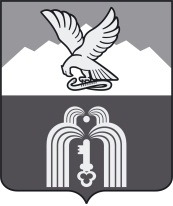 Российская ФедерацияР Е Ш Е Н И ЕДумы города ПятигорскаСтавропольского краяО внесении изменений в решение Думы города Пятигорска «Об утверждении Положения о бюджетном процессе в городе-курорте Пятигорске»В соответствии с Бюджетным кодексом Российской Федерации, Федеральным законом от 6 октября 2003 года №131-ФЗ «Об общих принципах организации местного самоуправления в Российской Федерации», Уставом муниципального образования города-курорта Пятигорска,Дума города Пятигорска  РЕШИЛА:1. Внести в Положение о бюджетном процессе в городе-курорте Пятигорске, утвержденное решением Думы города Пятигорска от 19 февраля 2015 года № 1-51 РД, следующие изменения:1) в статье 7:абзац тринадцатый исключить;абзац двадцатый изложить в следующей редакции:«составление и утверждение основных направлений бюджетной и налоговой политики города Пятигорска на очередной финансовый год и плановый период и основных направлений долговой политики города Пятигорска на очередной финансовый год и плановый период, а также разработка иных документов и материалов, необходимых для составления проекта решения о бюджете;»;2) в статье 9:абзацы третий и четвертый изложить в следующей редакции:«контроль за достоверностью, полнотой и соответствием нормативным требованиям составления и представления бюджетной отчетности главных распорядителей средств бюджета города, главных администраторов доходов бюджета города и главных администраторов источников финансирования бюджета города, квартального и годового отчетов об исполнении бюджета города;экспертиза проекта решения о бюджете и иных муниципальных правовых актов города Пятигорска, регулирующих бюджетные правоотношения;»;в абзаце восьмом слова «части бюджета города» заменить словами «городе Пятигорске»;3) статью 10 изложить в следующей редакции:«Статья 10. Бюджетные полномочия главных администраторов (администраторов) доходов бюджета города и главных администраторов (администраторов) источников финансирования дефицита бюджета городаГлавные администраторы (администраторы) доходов бюджета города и главные администраторы (администраторы) источников финансирования дефицита бюджета города осуществляют бюджетные полномочия, установленные Бюджетным кодексом Российской Федерации и принимаемыми в соответствии с ним правовыми актами, регулирующими бюджетные правоотношения.»;4) статью 11 изложить в следующей редакции:«Статья 11. Бюджетные полномочия главного распорядителя средств бюджета городаГлавный распорядитель средств бюджета города  осуществляет бюджетные полномочия, установленные Бюджетным кодексом Российской Федерации и принимаемыми в соответствии с ним правовыми актами, регулирующими бюджетные правоотношения.»;5) статью 12 изложить в следующей редакции:«Статья 12. Бюджетные полномочия получателя средств бюджета городаПолучатель средств бюджета города осуществляет бюджетные полномочия, установленные Бюджетным кодексом Российской Федерации и принимаемыми в соответствии с ним правовыми актами, регулирующими бюджетные правоотношения.»;6) статью 20 изложить в следующей редакции:«Статья 20. Основные направления бюджетной и налоговой политики города Пятигорска на очередной финансовый год и плановый период и основные направления долговой политики города Пятигорска на очередной финансовый год и плановый период1. Основные направления бюджетной и налоговой политики города Пятигорска на очередной финансовый год и плановый период и основные направления долговой политики города Пятигорска на очередной финансовый год и плановый период определяются исходя из задач и приоритетов социально-экономического развития города Пятигорска на основе бюджетного законодательства Российской Федерации, законодательства Российской Федерации о налогах и сборах, послания Президента Российской Федерации Федеральному Собранию Российской Федерации.2. Основные направления бюджетной и налоговой политики города Пятигорска на очередной финансовый год и плановый период и основные направления долговой политики города Пятигорска на очередной финансовый год и плановый период направлены на обеспечение бюджетными ресурсами социальных задач, стоящих перед органами местного самоуправления города Пятигорска.»;7) абзац четвертый части 2 статьи 22 изложить в следующей редакции:«основные направления бюджетной и налоговой политики города Пятигорска на очередной финансовый год и плановый период и основные направления долговой политики города Пятигорска на очередной финансовый год и плановый период;».2. Приостановить до 1 января 2018 года действие абзаца девятнадцатого части 1 статьи 21 Положения о бюджетном процессе в городе-курорте Пятигорске, утвержденное решением Думы города Пятигорска от 19 февраля 2015 года № 1-51 РД.3. Контроль за исполнением настоящего решения возложить на администрацию города Пятигорска.4. Настоящее решение вступает в силу со дня его официального опубликования.ПредседательДумы города Пятигорска                                                                                      Л.В. ПохилькоВременно исполняющий полномочияГлавы города Пятигорска                                                            О.Н. Бондаренко26 октября 2017 г.№ 39-16 РД